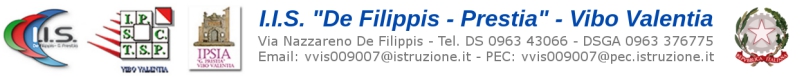 Prova N 11  Classe 1 B Tecnologie dell’informazione e della comunicazione TIC Prof. De Luca F. (Windows)   Link test on https://www.informarsi.net/esercizi-ecdl/esercizi-windows/Cognome _______________________ Nome ____________________ Classe_________  Data _______Verificare le informazioni di base del computer: sistema operativo e versione, quantità di RAMModifica lo sfondo del desktop con uno a piacere.Reimposta lo sfondo precedente del desktop.Sostituisci lo screen saver con uno a piacere.Controlla la grandezza del disco fisso e lo spazio libero rimasto.Crea una nuova cartella sul desktop e chiamala “Ecdl”.Crea una sottocartella di “Ecdl” con il nome “Modulo2”Sposta la cartella “Ecdl” all’interno della cartella DocumentiApri il Blocco note e scrivi i tuoi dati personali: nome, cognome, data di nascita, indirizzo.Salva il file con il nome “candidato” nella cartella “Modulo2”.Chiudi il Blocco note.Apri la cartella “Modulo2”.Rinomina il file “candidato” in “risposte modulo2”.Apri il documento “risposte modulo2”All’inizio del testo inserisci la frase “Risposte al modulo2”.Salva nella cartella Modulo2, il file ottenuto con il nome “risposte_del_candidato”.Chiudi il Blocco note.Copia la cartella “Modulo2” sul desktopRinomina la cartella “Modulo2” presente sul desktop assegnandole il nome “Gestione”.Ordina i file della cartella “Modulo2” in ordine crescente secondo la dimensione.Cancella il file “risposte_modulo2” dalla cartella “Modulo2”.Elimina la cartella “Modulo2”.Apri la Guida in linea di Windows.Cerca nella scheda Indice informazioni su eliminazione di file e cartelle.Chiudi la guida in linea.Cerca tutti i file di tipo .txt nel disco C.Leggi la dimensione del primo file della lista.Copia il file sul desktop.Sposta il file nella cartella documenti.Elimina il file dai documentiStampa il file “risposte_del_candidato” sulla stampante predefinita.Avvia la procedura di installazione guidata di una nuova stampante.Annulla la procedura.Chiudi tutte le finestre aperte.Riavvia il sistema dal pulsante “Start”.Prova N 11  Classe 1 B Tecnologie dell’informazione e della comunicazione TIC Prof. De Luca F. (test Windows)   Link test on https://www.informarsi.net/esercizi-ecdl/esercizi-windows/Cognome _______________________ Nome ____________________ Classe_________  Data _______Usando Windows con quale combinazione di tre tasti si può attivare la finestra che consente tra l’altro l’arresto del computer? CTRL + ALT + CANC            CTRL + ALT + A              SHIFT + TAB + CTRLIn quale dei seguenti dispositivi viene archiviato in modo permanente un file? RAM                  Cache            Hard DiskCos’è un’icona? La rappresentazione grafica di un oggetto L'interfaccia grafica di Windows Un file di esecuzioneChe cos’è una struttura ad albero? L'elenco delle voci di un menu La rappresentazione grafica del contenuto di una cartella o di una memoria di massa È un tipo di struttura utilizzata per i dati di un database relazionaleTra le funzioni del Sistema Operativo non c’è quella di gestire le varie risorse fisiche del computer. VERO                     FALSOLo screensaver è un programma che permette di modificare le impostazioni hardware del video è il programma che permette di modificare la risoluzione dello schermo mostra un'animazione dopo un determinato periodo di inattività del computerIl sistema operativo opera su due livelli: gestire le risorse del sistema di elaborazione e fornire l’interfaccia uomo – macchina VERO           FALSOPer recuperare un file dal cestino: clic destro sull'icona del file all'interno del cestino e poi clic su "Recupera" non è possibile recuperare un file dal cestino clic destro sull'icona del file all'interno del cestino e poi clic su "Ripristina"Cos’è un filesystem? È una cartella gerarchicamente superiore alle altre È la modalità con la quale vengono memorizzati i file e le directory sui dispositivi È la firma antivirusQuali tra le seguenti sono caratteristiche del sistema che possono essere visualizzate nella finestra Proprietà del sistema? Il sistema operativo e la versione Il numero di cartelle attualmente create nell'hard disk La quantità di spazio libero nell'hard disk